The Bucket (Riffs)Kings of Leon 2004 (as performed by Wellington International Ukulele Orchestra)RIFF 1An excellent choice of song for any ukulele group: dead easy chords and plenty of widdling for the flash Harrys. Megan’s intro is based on the chords switching between the major and the 5 chord: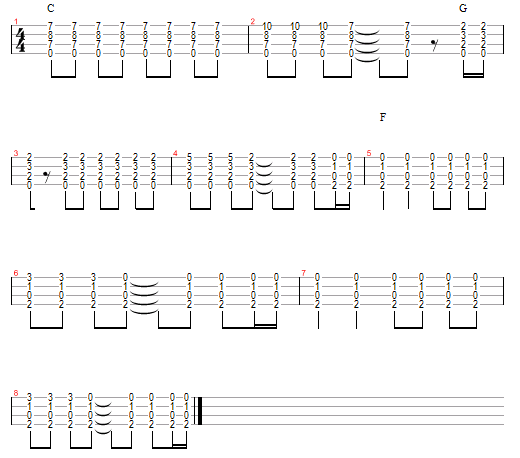 RIFF 2 – see next pageRIFF 3And there’s the little inbetweeny bit in the chorus: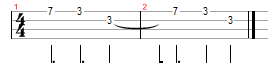 RIFF 4 - TREMOLOA|7-5-|3---|7-5-|3---|7-5-|3---|7-5-|3---|E|----|--3-|----|----|----|----|----|----|A|7-5-|3---|7-5-|3---|7-5-|3---|7-5-|3---|E|----|----|----|----|----|----|----|----|RIFF 2The twiddly bit that comes after that, and crops up a few times in the song, goes like this: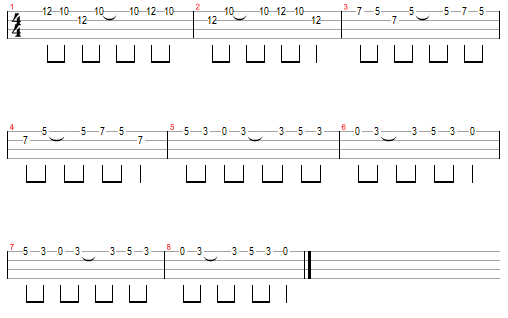 Or, if you want to play it fingerstyle, you can play it like this: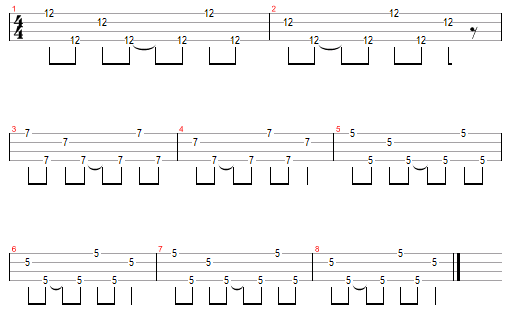 Thanks to Ukulele Hunt for most of the RIFFs!www.bytownukulele.ca